ИТОГОВАЯ ТАБЛИЦА Традиционной зимней Спартакиады профессорско-преподавательского состава и сотрудников ВУЗов г.Читы2 февраля 2019 года, ФОК «Университет» ЗабГУГлавный секретарь:                             Махмудов Э.А.                                                    Главный судья:                                    Буторин а.АВОЛЕЙБОЛРАСПИСАНИЕБАДМИНТОНСМЕШАННЫЙ ПАРНЫЙ РАЗРЯДПУЛЕВАЯ СТРЕЛЬБАНАСТОЛЬНЫЙ ТЕННИСЖЕНЩИНЫМУЖЧИНЫШАХМАТЫЖЕНЩИНЫМУЖЧИНЫДАРТС№ п/пКОМАНДАВОЛЕЙБОЛ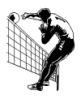 БАДМИНТОН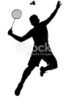 НАСТОЛЬНЫЙ ТЕННИС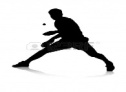 ШАХМАТЫ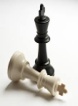 ПУЛЕВАЯ СТРЕЛЬБА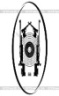 ДАРТС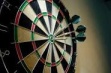 ОЧКИМЕСТО1ЗабГУ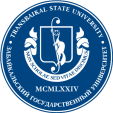 3 место1 место3 место1 место2 место2 место1222ЗабИЖТ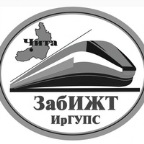 2 место2 место2 место2 место1 место1 место1013ЧИ БГУ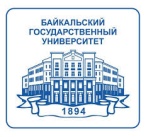 43 место1 место3 место53 место1934ЧГМА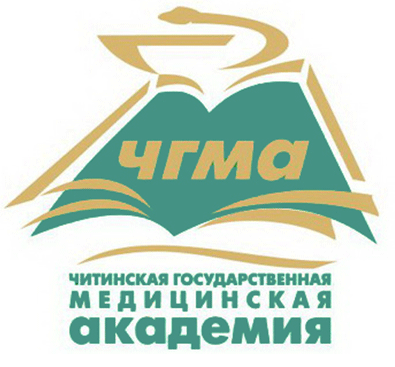 1 место4543 место42145ЗИПСибУПК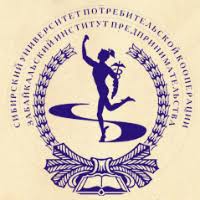 55+54545335№ п/пКОМАНДА12345ОЧКИМЕСТО1ЗабГУ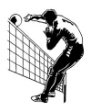 0:202:031:212:0373 место2ЗабИЖТ2:032:030:202:0392 место3ЧИ БГУ0:200:200:202:12244ЧГМА2:122:032:032:03111 место5ЗИПСибУПК0:200:201:210:2015№ВремяКОМАНДАКОМАНДАРЕЗУЛЬТАТРЕЗУЛЬТАТРЕЗУЛЬТАТРЕЗУЛЬТАТ№Время121 партия2 партия3 партияСЧЕТ113 00ЗИПСибУПКЗабИЖТ16:2522:250:2213 00ЧИ БГУЗабГУ12:2510:250:2313 40ЧГМАЗабИЖТ25:1525:112:0413 40ЗИПСибУПКЧИ БГУ25:2325:278:151:2514 20ЧГМАЧИ БГУ25:925:92:0614 20ЗабГУЗИПСибУПК25:1225:172:0715 00ЧГМАЗИП Сиб. УПК25:825:72:0815 00ЗабГУЗабИЖТ20:2517:250:2915 40ЧГМАЗабГУ21:2525:171015 40ЗабИЖТЧИ БГУ25:2125:152:0№ п/пКОМАНДАФамилия, имя12345Разница в геймахОЧКИМЕСТО1ЗабГУ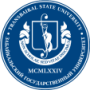 Косарев Сергей/Матвеева Светлана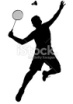 2:112:112:0131 место2ЗабИЖТ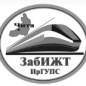 Андреев Андрей/Турецкая Юлия1:202:112:0122 место3ЧИ БГУ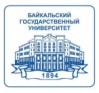 Кривощеков Алексей/Бутина Ольга1:201:202:0113 место4ЧГМАГолубев Антон/Филатова Екатерина0:200:200:20045ЗИПСибУПК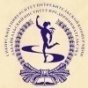 5+5№ п/пФамилия, имяКоманда12345ОЧКИМЕСТОСуммаКомандное первенство1Постовалов АлексейЗабГУ1010875403 место1622 место2Арсентьев ВикторЗабГУ99976401622 место1 жЗамошникова НадеждаЗабГУ109986422 место1622 место2 жГудкова ТатьянаЗабГУ99886401622 место3Лашук НиколайЗабИЖТ108877401701 место4Иконников АндрейЗабИЖТ109998451 место1701 место3 жКомисарчук ГалинаЗабИЖТ99876391701 место4 жГубанова ЮлияЗабИЖТ10101088461 место1701 место5Александров АндрейЧИ БГУ1098764010156Филиппов ВикторЧИ БГУ998623410155 жБалаганская ЮлияЧИ БГУ831101310156 жБутина ОльгаЧИ БГУ543201410157Баранов ВадимЧГМА109863361213 место8Егоров ПавелЧГМА108888422 место1213 место7 жБаранова ЮлияЧГМА44110101213 место8 жФилатова ЕкатеринаЧГМА88665331213 место9Беспрозванных ЮрийЗИПСибУПК8875533121410Пилипенко СергейЗИПСибУПК754412112149 жВершинина ЕкатеринаЗИПСибУПК8775027121410 жРоманенко ТатьянаЗИПСибУПК109975403 место1214№ п/пКОМАНДА1 игрокМУЖЧИНА2 игрокМУЖЧИНА3 игрокЖЕНЩИНАОЧКИМЕСТО№ п/пКОМАНДАМЕСТОМЕСТОМЕСТООЧКИМЕСТО1ЗабГУ454133 место2ЗабИЖТ1 место93 место132 место3ЧИ БГУ2 место71 место101 место4ЧГМА6102 место1855ЗИПСибУПК3 место85164№ п/пКОМАНДА, фамилия, имя12345ОЧКИМЕСТО1ЗабГУНикитина Людмила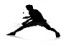 2:110:200:202:01242ЗабИЖТКоновалова Марина1:200:202:112:0123 место3ЧИ БГУМартемьянова Марина2:012:012:012:0141 место4ЧГМАГамбоева Индра2:011:200:202:0122 место5ЗИПСибУПКМалышева Ольга0:200:200:200:2004№ п/пКОМАНДА, фамилия, имя12345678910ОЧКИМЕСТО1ЗабГУЧеренцов Александр1:202:010:200:202:012:012:012:012:01552ЗабГУПетухов  Александр2:112:012:010:202:012:012:012:010:20743ЗабИЖТХохряков Анатолий0:200:201:200:200:201:202:010:200:20194ЗабИЖТПопов Владимир2:010:202:112:012:012:012:012:012:1181 место5ЧИ БГУГладких Руслан2:012:012:010:202:112:012:012:012:0182 место6ЧИ БГУБочкарев Сергей0:200:202:010:201:201:202:012:010:20377ЧГМАГолубевАнтон0:200:202:110:200:202:112:012:010:20468ЧГМАБаранов Вадим0:200:200:200:200:200:200:200:200:200109ЗИПСибУПКШестаков Василий0:200:202:010:200:200:200:202:010:202810ЗИПСибУПКНаумов Алексей2:012:012:011:200:202:012:012:012:0173 место№ п/пКОМАНДАМУЖЧИНАЖЕНЩИНАОЧКИМЕСТО№ п/пКОМАНДАМЕСТОМЕСТООЧКИМЕСТО1ЗабГУ2 место2 место61 место2ЗабИЖТ1 место452 место3ЧИ БГУ51 место43 место4ЧГМА3 место3 место445ЗИПСибУПК45+55№ п/пКОМАНДА, фамилия, имя12345ОЧКИМЕСТО1ЗабГУПляскина Татьяна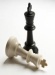 101+32 место2ЗабИЖТЛысякова Мария000+143ЧИ БГУБондаренко Марина111+41 место4ЧГМАКобзарь Антонина010+23 место5ЗИПСИбУПК5+5№ п/пКОМАНДА, фамилия, имя12345ОЧКИМЕСТО1ЗабГУДесненко Михаил011132 место2ЗабИЖТЧимитдоржин Владимир111141 место3ЧИ БГУКуприянов Павел0000054ЧГМА001123 место5ЗИПСибУПКГрехов Сергей001014№ п/пФамилия, имяКоманда12345678910ОЧКИМЕСТОСуммаКомандное первенство1Буторин АлександрЗабГУ6040206020004000240140022Немеров АлексейЗабГУ10404060206040204020360140023Жилкин ДмитрийЗабГУ20060201200200080320140021 жМатвеева СветланаЗабГУ40020020000400120140022 жЭмирзиади ЕленаЗабГУ6020400010040402003202 место140023 жЕвдокимова ТатьянаЗабГУ02000002000040140024Иконников АндрейЗабИЖТ4040020406020200024016001 5Андреев АндрейЗабИЖТ404020604080202020403803место16001 6Непомнящих ЕвгенийЗабИЖТ60402000202040606032016001 4 жГубанова ЮлияЗабИЖТ000200000002016001 5 жКомисарчук ГалинаЗабИЖТ2060400206080040603801 место16001 6 жТурецкая ЮлияЗабИЖТ201400402002020002603место16001 7Филиппов ВикторЧИ БГУ10060404020202020100204402место130038Кривощеков АлексейЧИ БГУ402020400202020600240130039Гладких РусланЧИ БГУ202004002040402020220130037 жСапожникова ЕкатеринаЧИ БГУ00200001000040160130038 жБадмаева БаираЧИ БГУ02000206040000140130039 жЕмельянова КсенияЧИ БГУ0000800000201001300310Мельников ВячеславЧГМА408040604040802060204801место1280411Баранов ВадимЧГМА02004020100040002201280412Голубев АнтонЧГМА02000602020200802201280410 жКоношенко МарияЧГМА02020600202000602003 место1280411 ж Филатова ЕкатеринаЧГМА200000404002001201280412 жДолина АннаЧГМА00000004000401280413Пилипенко СергейЗИПСибУПК2040402080208002040360880514Наумов АлексейЗИПСибУПК6040020004020080280880515Шестаков василийЗИПСибУПК00400002000060880513 жРоманенко ТатьянаЗИПСибУПК204020020000040140880514 ж Вершинина ЕкатеринаЗИПСибУПК00000000000880515 жМалышева ОльгаЗИПСибУПК0400000000008805